Publicado en 08028 el 31/05/2013 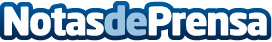 El jamón ibérico cada día más cerca! Ahora en FacebookLanzada la página en Facebook de Charcutería Cerex como parte de la integración de sus plataformas en los medios sociales y la posibilidad de compartir el contenido más actual y destacado sobre la elaboración de sus jamones ibéricos.Datos de contacto:Charcutería Cerex934 914 662Nota de prensa publicada en: https://www.notasdeprensa.es/el-jamon-iberico-cada-dia-mas-cerca-ahora-en-facebook Categorias: Nutrición Gastronomía E-Commerce Restauración http://www.notasdeprensa.es